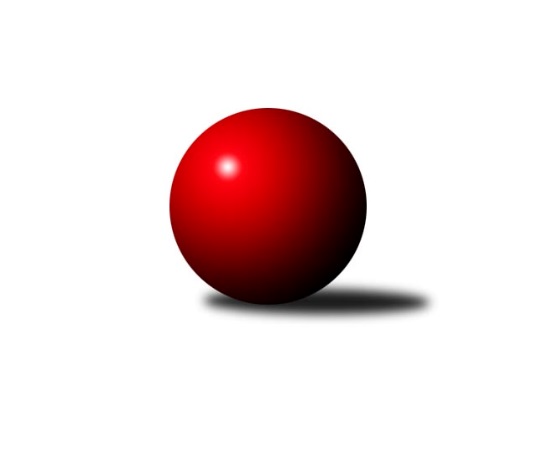 Č.9Ročník 2022/2023	16.7.2024 1. KLM 2022/2023Statistika 9. kolaTabulka družstev:		družstvo	záp	výh	rem	proh	skore	sety	průměr	body	plné	dorážka	chyby	1.	TJ Lokomotiva Trutnov	9	7	0	2	45.0 : 27.0 	(113.0 : 103.0)	3444	14	2271	1173	18.1	2.	KK Zábřeh	9	6	0	3	44.5 : 27.5 	(119.5 : 96.5)	3417	12	2268	1150	20.8	3.	KK SDS Sadská	9	5	1	3	44.5 : 27.5 	(124.0 : 92.0)	3385	11	2244	1140	20.1	4.	TJ Sokol Duchcov	9	5	1	3	42.5 : 29.5 	(113.5 : 102.5)	3414	11	2270	1144	21.8	5.	KK Vyškov	9	5	0	4	37.0 : 35.0 	(108.5 : 107.5)	3419	10	2260	1159	21.6	6.	TJ Loko České Velenice	9	5	0	4	35.0 : 37.0 	(106.5 : 109.5)	3435	10	2290	1145	23.3	7.	TJ Třebíč	9	4	1	4	37.5 : 34.5 	(106.5 : 109.5)	3427	9	2275	1152	20.9	8.	TJ Valašské Meziříčí B	10	4	0	6	39.0 : 41.0 	(118.5 : 121.5)	3420	8	2254	1166	18.9	9.	TJ Centropen Dačice	10	4	0	6	34.5 : 45.5 	(113.5 : 126.5)	3406	8	2249	1157	18.9	10.	CB Dobřany Klokani	9	3	1	5	31.0 : 41.0 	(104.5 : 111.5)	3333	7	2225	1108	20.6	11.	TJ Spartak Přerov	9	3	0	6	24.5 : 47.5 	(96.5 : 119.5)	3349	6	2212	1137	24.2	12.	KK Slovan Rosice	9	2	0	7	25.0 : 47.0 	(95.5 : 120.5)	3353	4	2214	1140	25Tabulka doma:		družstvo	záp	výh	rem	proh	skore	sety	průměr	body	maximum	minimum	1.	TJ Třebíč	4	4	0	0	24.0 : 8.0 	(53.0 : 43.0)	3457	8	3483	3439	2.	KK SDS Sadská	5	4	0	1	29.0 : 11.0 	(74.0 : 46.0)	3373	8	3427	3340	3.	KK Zábřeh	5	4	0	1	26.5 : 13.5 	(64.0 : 56.0)	3374	8	3438	3324	4.	TJ Loko České Velenice	5	4	0	1	23.0 : 17.0 	(61.0 : 59.0)	3489	8	3563	3402	5.	TJ Sokol Duchcov	5	3	1	1	25.5 : 14.5 	(64.0 : 56.0)	3518	7	3606	3390	6.	TJ Lokomotiva Trutnov	4	3	0	1	19.0 : 13.0 	(51.0 : 45.0)	3403	6	3498	3256	7.	CB Dobřany Klokani	5	2	1	2	20.0 : 20.0 	(65.0 : 55.0)	3503	5	3556	3466	8.	KK Vyškov	4	2	0	2	16.0 : 16.0 	(47.5 : 48.5)	3453	4	3494	3405	9.	TJ Spartak Přerov	4	2	0	2	15.5 : 16.5 	(49.5 : 46.5)	3406	4	3472	3355	10.	TJ Valašské Meziříčí B	4	2	0	2	15.0 : 17.0 	(45.5 : 50.5)	3345	4	3392	3293	11.	TJ Centropen Dačice	6	2	0	4	19.0 : 29.0 	(71.0 : 73.0)	3423	4	3454	3377	12.	KK Slovan Rosice	4	1	0	3	10.0 : 22.0 	(40.0 : 56.0)	3279	2	3368	3147Tabulka venku:		družstvo	záp	výh	rem	proh	skore	sety	průměr	body	maximum	minimum	1.	TJ Lokomotiva Trutnov	5	4	0	1	26.0 : 14.0 	(62.0 : 58.0)	3453	8	3512	3388	2.	KK Vyškov	5	3	0	2	21.0 : 19.0 	(61.0 : 59.0)	3412	6	3449	3365	3.	KK Zábřeh	4	2	0	2	18.0 : 14.0 	(55.5 : 40.5)	3428	4	3492	3344	4.	TJ Sokol Duchcov	4	2	0	2	17.0 : 15.0 	(49.5 : 46.5)	3388	4	3508	3235	5.	TJ Centropen Dačice	4	2	0	2	15.5 : 16.5 	(42.5 : 53.5)	3402	4	3529	3245	6.	TJ Valašské Meziříčí B	6	2	0	4	24.0 : 24.0 	(73.0 : 71.0)	3432	4	3518	3360	7.	KK SDS Sadská	4	1	1	2	15.5 : 16.5 	(50.0 : 46.0)	3388	3	3463	3306	8.	TJ Loko České Velenice	4	1	0	3	12.0 : 20.0 	(45.5 : 50.5)	3422	2	3488	3341	9.	CB Dobřany Klokani	4	1	0	3	11.0 : 21.0 	(39.5 : 56.5)	3291	2	3419	3204	10.	KK Slovan Rosice	5	1	0	4	15.0 : 25.0 	(55.5 : 64.5)	3368	2	3476	3218	11.	TJ Spartak Přerov	5	1	0	4	9.0 : 31.0 	(47.0 : 73.0)	3337	2	3361	3311	12.	TJ Třebíč	5	0	1	4	13.5 : 26.5 	(53.5 : 66.5)	3421	1	3548	3280Tabulka podzimní části:		družstvo	záp	výh	rem	proh	skore	sety	průměr	body	doma	venku	1.	TJ Lokomotiva Trutnov	9	7	0	2	45.0 : 27.0 	(113.0 : 103.0)	3444	14 	3 	0 	1 	4 	0 	1	2.	KK Zábřeh	9	6	0	3	44.5 : 27.5 	(119.5 : 96.5)	3417	12 	4 	0 	1 	2 	0 	2	3.	KK SDS Sadská	9	5	1	3	44.5 : 27.5 	(124.0 : 92.0)	3385	11 	4 	0 	1 	1 	1 	2	4.	TJ Sokol Duchcov	9	5	1	3	42.5 : 29.5 	(113.5 : 102.5)	3414	11 	3 	1 	1 	2 	0 	2	5.	KK Vyškov	9	5	0	4	37.0 : 35.0 	(108.5 : 107.5)	3419	10 	2 	0 	2 	3 	0 	2	6.	TJ Loko České Velenice	9	5	0	4	35.0 : 37.0 	(106.5 : 109.5)	3435	10 	4 	0 	1 	1 	0 	3	7.	TJ Třebíč	9	4	1	4	37.5 : 34.5 	(106.5 : 109.5)	3427	9 	4 	0 	0 	0 	1 	4	8.	TJ Valašské Meziříčí B	10	4	0	6	39.0 : 41.0 	(118.5 : 121.5)	3420	8 	2 	0 	2 	2 	0 	4	9.	TJ Centropen Dačice	10	4	0	6	34.5 : 45.5 	(113.5 : 126.5)	3406	8 	2 	0 	4 	2 	0 	2	10.	CB Dobřany Klokani	9	3	1	5	31.0 : 41.0 	(104.5 : 111.5)	3333	7 	2 	1 	2 	1 	0 	3	11.	TJ Spartak Přerov	9	3	0	6	24.5 : 47.5 	(96.5 : 119.5)	3349	6 	2 	0 	2 	1 	0 	4	12.	KK Slovan Rosice	9	2	0	7	25.0 : 47.0 	(95.5 : 120.5)	3353	4 	1 	0 	3 	1 	0 	4Tabulka jarní části:		družstvo	záp	výh	rem	proh	skore	sety	průměr	body	doma	venku	1.	TJ Loko České Velenice	0	0	0	0	0.0 : 0.0 	(0.0 : 0.0)	0	0 	0 	0 	0 	0 	0 	0 	2.	TJ Spartak Přerov	0	0	0	0	0.0 : 0.0 	(0.0 : 0.0)	0	0 	0 	0 	0 	0 	0 	0 	3.	CB Dobřany Klokani	0	0	0	0	0.0 : 0.0 	(0.0 : 0.0)	0	0 	0 	0 	0 	0 	0 	0 	4.	TJ Sokol Duchcov	0	0	0	0	0.0 : 0.0 	(0.0 : 0.0)	0	0 	0 	0 	0 	0 	0 	0 	5.	KK SDS Sadská	0	0	0	0	0.0 : 0.0 	(0.0 : 0.0)	0	0 	0 	0 	0 	0 	0 	0 	6.	TJ Třebíč	0	0	0	0	0.0 : 0.0 	(0.0 : 0.0)	0	0 	0 	0 	0 	0 	0 	0 	7.	TJ Lokomotiva Trutnov	0	0	0	0	0.0 : 0.0 	(0.0 : 0.0)	0	0 	0 	0 	0 	0 	0 	0 	8.	KK Vyškov	0	0	0	0	0.0 : 0.0 	(0.0 : 0.0)	0	0 	0 	0 	0 	0 	0 	0 	9.	KK Slovan Rosice	0	0	0	0	0.0 : 0.0 	(0.0 : 0.0)	0	0 	0 	0 	0 	0 	0 	0 	10.	TJ Centropen Dačice	0	0	0	0	0.0 : 0.0 	(0.0 : 0.0)	0	0 	0 	0 	0 	0 	0 	0 	11.	KK Zábřeh	0	0	0	0	0.0 : 0.0 	(0.0 : 0.0)	0	0 	0 	0 	0 	0 	0 	0 	12.	TJ Valašské Meziříčí B	0	0	0	0	0.0 : 0.0 	(0.0 : 0.0)	0	0 	0 	0 	0 	0 	0 	0 Zisk bodů pro družstvo:		jméno hráče	družstvo	body	zápasy	v %	dílčí body	sety	v %	1.	Lukáš Vik 	TJ Třebíč 	8	/	9	(89%)	24	/	36	(67%)	2.	Zdeněk Ransdorf 	TJ Sokol Duchcov 	7	/	7	(100%)	24.5	/	28	(88%)	3.	Tomáš Bek 	KK SDS Sadská 	7	/	8	(88%)	21	/	32	(66%)	4.	Kamil Fiebinger 	TJ Lokomotiva Trutnov  	7	/	8	(88%)	17.5	/	32	(55%)	5.	Marek Žoudlík 	TJ Lokomotiva Trutnov  	7	/	9	(78%)	24	/	36	(67%)	6.	Marek Ollinger 	KK Zábřeh 	7	/	9	(78%)	24	/	36	(67%)	7.	Lukáš Doubrava 	CB Dobřany Klokani 	7	/	9	(78%)	23.5	/	36	(65%)	8.	Mojmír Novotný 	TJ Třebíč 	7	/	9	(78%)	17	/	36	(47%)	9.	Radim Metelka 	TJ Valašské Meziříčí B 	7	/	10	(70%)	24.5	/	40	(61%)	10.	Jiří Zemánek 	TJ Sokol Duchcov 	6.5	/	9	(72%)	21.5	/	36	(60%)	11.	David Sukdolák 	KK SDS Sadská 	6	/	7	(86%)	18	/	28	(64%)	12.	Michal Pytlík 	TJ Spartak Přerov 	6	/	8	(75%)	24.5	/	32	(77%)	13.	Vladimír Výrek 	TJ Valašské Meziříčí B 	6	/	8	(75%)	19	/	32	(59%)	14.	Milan Stránský 	TJ Sokol Duchcov 	6	/	9	(67%)	22.5	/	36	(63%)	15.	Roman Straka 	TJ Lokomotiva Trutnov  	6	/	9	(67%)	22.5	/	36	(63%)	16.	Robert Pevný 	TJ Třebíč 	6	/	9	(67%)	21.5	/	36	(60%)	17.	Ondřej Ševela 	KK Vyškov 	6	/	9	(67%)	20.5	/	36	(57%)	18.	Jaroslav Bulant 	TJ Sokol Duchcov 	6	/	9	(67%)	20	/	36	(56%)	19.	Adam Mísař 	KK Zábřeh 	6	/	9	(67%)	19	/	36	(53%)	20.	Aleš Košnar 	KK SDS Sadská 	5	/	7	(71%)	17	/	28	(61%)	21.	Adam Palko 	KK Slovan Rosice 	5	/	7	(71%)	15	/	28	(54%)	22.	Tomáš Juřík 	TJ Valašské Meziříčí B 	5	/	8	(63%)	19	/	32	(59%)	23.	Ivan Říha 	TJ Valašské Meziříčí B 	5	/	8	(63%)	18	/	32	(56%)	24.	Jiří Němec 	TJ Centropen Dačice 	5	/	8	(63%)	16	/	32	(50%)	25.	Tomáš Pospíchal 	TJ Centropen Dačice 	5	/	8	(63%)	15.5	/	32	(48%)	26.	Petr Pevný 	KK Vyškov 	5	/	9	(56%)	21	/	36	(58%)	27.	Tomáš Dražil 	KK Zábřeh 	5	/	9	(56%)	20.5	/	36	(57%)	28.	Jiří Baloun 	CB Dobřany Klokani 	5	/	9	(56%)	20	/	36	(56%)	29.	Jiří Michálek 	KK Zábřeh 	5	/	9	(56%)	19	/	36	(53%)	30.	Martin Sitta 	KK Zábřeh 	5	/	9	(56%)	18	/	36	(50%)	31.	Josef Touš 	KK Vyškov 	5	/	9	(56%)	15.5	/	36	(43%)	32.	Zdeněk Pospíchal 	TJ Centropen Dačice 	5	/	10	(50%)	21.5	/	40	(54%)	33.	Michal Juroška 	TJ Valašské Meziříčí B 	5	/	10	(50%)	17	/	40	(43%)	34.	Martin Schejbal 	KK SDS Sadská 	4.5	/	6	(75%)	15.5	/	24	(65%)	35.	Václav Švub 	KK Zábřeh 	4.5	/	9	(50%)	19	/	36	(53%)	36.	Jiří Zemek 	KK Slovan Rosice 	4	/	6	(67%)	14	/	24	(58%)	37.	Michal Hrdlička 	KK Slovan Rosice 	4	/	6	(67%)	14	/	24	(58%)	38.	Ondřej Touš 	TJ Loko České Velenice 	4	/	6	(67%)	12	/	24	(50%)	39.	Robert Mondřík 	KK Vyškov 	4	/	7	(57%)	16	/	28	(57%)	40.	Václav Pešek 	KK SDS Sadská 	4	/	7	(57%)	14.5	/	28	(52%)	41.	Filip Kordula 	KK Vyškov 	4	/	8	(50%)	18	/	32	(56%)	42.	Tomáš Maroušek 	TJ Loko České Velenice 	4	/	8	(50%)	17	/	32	(53%)	43.	Ivo Fabík 	KK Slovan Rosice 	4	/	8	(50%)	15.5	/	32	(48%)	44.	Martin Pejčoch 	CB Dobřany Klokani 	4	/	9	(44%)	20.5	/	36	(57%)	45.	Ondřej Stránský 	TJ Lokomotiva Trutnov  	4	/	9	(44%)	19.5	/	36	(54%)	46.	Branislav Černuška 	TJ Loko České Velenice 	4	/	9	(44%)	18	/	36	(50%)	47.	Jakub Pleban 	TJ Spartak Přerov 	4	/	9	(44%)	18	/	36	(50%)	48.	David Ryzák 	TJ Lokomotiva Trutnov  	4	/	9	(44%)	17	/	36	(47%)	49.	Jan Ševela 	TJ Třebíč 	3.5	/	7	(50%)	13	/	28	(46%)	50.	Petr Vojtíšek 	TJ Centropen Dačice 	3.5	/	10	(35%)	21	/	40	(53%)	51.	Zdeněk Dvořák 	TJ Loko České Velenice 	3	/	3	(100%)	10	/	12	(83%)	52.	Jiří Novotný 	TJ Loko České Velenice 	3	/	4	(75%)	9	/	16	(56%)	53.	Jaroslav Tenkl 	TJ Třebíč 	3	/	6	(50%)	13	/	24	(54%)	54.	Zbyněk Dvořák 	TJ Loko České Velenice 	3	/	6	(50%)	11	/	24	(46%)	55.	Antonín Svoboda 	KK SDS Sadská 	3	/	7	(43%)	14	/	28	(50%)	56.	Ladislav Chmel 	TJ Loko České Velenice 	3	/	8	(38%)	14	/	32	(44%)	57.	David Horák 	TJ Sokol Duchcov 	3	/	8	(38%)	13.5	/	32	(42%)	58.	Tomáš Procházka 	KK Vyškov 	3	/	9	(33%)	16.5	/	36	(46%)	59.	Václav Špička 	KK Slovan Rosice 	3	/	9	(33%)	15	/	36	(42%)	60.	Michal Waszniovski 	TJ Centropen Dačice 	3	/	9	(33%)	15	/	36	(42%)	61.	Josef Brtník 	TJ Centropen Dačice 	2	/	2	(100%)	6	/	8	(75%)	62.	Vlastimil Zeman ml.	CB Dobřany Klokani 	2	/	3	(67%)	7	/	12	(58%)	63.	Václav Schejbal 	KK SDS Sadská 	2	/	3	(67%)	5	/	12	(42%)	64.	Miroslav Ježek 	TJ Třebíč 	2	/	4	(50%)	8	/	16	(50%)	65.	Petr Kotek 	TJ Lokomotiva Trutnov  	2	/	4	(50%)	6.5	/	16	(41%)	66.	Petr Miláček 	KK SDS Sadská 	2	/	5	(40%)	11	/	20	(55%)	67.	Josef Fišer ml.	CB Dobřany Klokani 	2	/	7	(29%)	10	/	28	(36%)	68.	David Janušík 	TJ Spartak Přerov 	2	/	8	(25%)	13	/	32	(41%)	69.	Jakub Fabík 	TJ Spartak Přerov 	2	/	8	(25%)	11	/	32	(34%)	70.	Jiří Divila 	TJ Spartak Přerov 	2	/	9	(22%)	14	/	36	(39%)	71.	Petr Pavelka 	TJ Spartak Přerov 	1.5	/	9	(17%)	11.5	/	36	(32%)	72.	Vladimír Mánek 	TJ Spartak Přerov 	1	/	1	(100%)	2	/	4	(50%)	73.	Petr Janák 	TJ Centropen Dačice 	1	/	2	(50%)	6	/	8	(75%)	74.	Josef Fišer nejml.	CB Dobřany Klokani 	1	/	3	(33%)	6	/	12	(50%)	75.	Matouš Krajzinger 	TJ Valašské Meziříčí B 	1	/	3	(33%)	5	/	12	(42%)	76.	Šimon Fiebinger 	TJ Lokomotiva Trutnov  	1	/	3	(33%)	4	/	12	(33%)	77.	Radek Jalovecký 	TJ Sokol Duchcov 	1	/	5	(20%)	3	/	20	(15%)	78.	Dalibor Tuček 	TJ Valašské Meziříčí B 	1	/	6	(17%)	10	/	24	(42%)	79.	Jiří Semelka 	TJ Sokol Duchcov 	1	/	6	(17%)	8.5	/	24	(35%)	80.	Kamil Hlavizňa 	KK Slovan Rosice 	1	/	7	(14%)	12	/	28	(43%)	81.	Dušan Rodek 	TJ Centropen Dačice 	1	/	7	(14%)	7	/	28	(25%)	82.	Miroslav Dvořák 	TJ Loko České Velenice 	1	/	8	(13%)	13.5	/	32	(42%)	83.	Michal Šneberger 	CB Dobřany Klokani 	1	/	8	(13%)	9	/	32	(28%)	84.	Pavel Kabelka 	TJ Centropen Dačice 	0	/	1	(0%)	2	/	4	(50%)	85.	Vlastimil Bělíček 	TJ Spartak Přerov 	0	/	1	(0%)	1.5	/	4	(38%)	86.	Libor Daňa 	TJ Spartak Přerov 	0	/	1	(0%)	1	/	4	(25%)	87.	Miroslav Volek 	TJ Valašské Meziříčí B 	0	/	1	(0%)	1	/	4	(25%)	88.	Tomáš Jelínek 	KK Vyškov 	0	/	1	(0%)	1	/	4	(25%)	89.	Petr Benedikt 	TJ Třebíč 	0	/	2	(0%)	4	/	8	(50%)	90.	Jiří Bartoníček 	TJ Lokomotiva Trutnov  	0	/	2	(0%)	2	/	8	(25%)	91.	Dalibor Lang 	TJ Třebíč 	0	/	3	(0%)	3	/	12	(25%)	92.	Jiří Axman 	KK Slovan Rosice 	0	/	3	(0%)	1.5	/	12	(13%)	93.	Daniel Šefr 	TJ Valašské Meziříčí B 	0	/	3	(0%)	1	/	12	(8%)	94.	Dalibor Matyáš 	KK Slovan Rosice 	0	/	4	(0%)	5	/	16	(31%)	95.	Vlastimil Zeman 	CB Dobřany Klokani 	0	/	5	(0%)	6	/	20	(30%)Průměry na kuželnách:		kuželna	průměr	plné	dorážka	chyby	výkon na hráče	1.	CB Dobřany, 1-4	3496	2306	1190	18.9	(582.8)	2.	Duchcov, 1-4	3477	2292	1185	22.4	(579.6)	3.	České Velenice, 1-4	3472	2299	1173	20.9	(578.7)	4.	KK Vyškov, 1-4	3456	2279	1176	23.5	(576.1)	5.	TJ Centropen Dačice, 1-4	3445	2270	1174	20.1	(574.2)	6.	TJ Třebíč, 1-4	3428	2267	1161	21.4	(571.4)	7.	TJ Spartak Přerov, 1-6	3393	2245	1148	23.3	(565.6)	8.	Trutnov, 1-4	3382	2238	1143	16.0	(563.7)	9.	TJ Valašské Meziříčí, 1-4	3356	2232	1123	18.8	(559.4)	10.	KK Zábřeh, 1-4	3341	2202	1139	19.1	(557.0)	11.	Přelouč, 1-4	3330	2212	1118	22.0	(555.1)	12.	KK Slovan Rosice, 1-4	3310	2217	1092	28.3	(551.8)Nejlepší výkony na kuželnách:CB Dobřany, 1-4CB Dobřany Klokani	3556	8. kolo	Jiří Baloun 	CB Dobřany Klokani	645	9. koloTJ Třebíč	3548	8. kolo	Zdeněk Dvořák 	TJ Loko České Velenice	635	4. koloCB Dobřany Klokani	3524	4. kolo	Lukáš Doubrava 	CB Dobřany Klokani	634	2. koloTJ Valašské Meziříčí B	3515	9. kolo	Ondřej Stránský 	TJ Lokomotiva Trutnov 	627	2. koloTJ Lokomotiva Trutnov 	3501	2. kolo	Dalibor Tuček 	TJ Valašské Meziříčí B	621	9. koloCB Dobřany Klokani	3495	9. kolo	Jan Ševela 	TJ Třebíč	618	8. koloCB Dobřany Klokani	3476	2. kolo	Lukáš Vik 	TJ Třebíč	618	8. koloCB Dobřany Klokani	3466	6. kolo	Roman Straka 	TJ Lokomotiva Trutnov 	613	2. koloTJ Loko České Velenice	3460	4. kolo	Petr Vojtíšek 	TJ Centropen Dačice	613	6. koloTJ Centropen Dačice	3427	6. kolo	Jiří Němec 	TJ Centropen Dačice	612	6. koloDuchcov, 1-4TJ Sokol Duchcov	3606	6. kolo	Zdeněk Ransdorf 	TJ Sokol Duchcov	707	6. koloTJ Sokol Duchcov	3561	7. kolo	Zdeněk Ransdorf 	TJ Sokol Duchcov	646	4. koloTJ Sokol Duchcov	3532	2. kolo	Jiří Zemánek 	TJ Sokol Duchcov	640	4. koloTJ Sokol Duchcov	3499	4. kolo	Milan Stránský 	TJ Sokol Duchcov	638	7. koloTJ Třebíč	3483	6. kolo	Jaroslav Bulant 	TJ Sokol Duchcov	633	7. koloKK Slovan Rosice	3476	9. kolo	Zdeněk Ransdorf 	TJ Sokol Duchcov	621	9. koloKK SDS Sadská	3448	4. kolo	Zdeněk Ransdorf 	TJ Sokol Duchcov	620	2. koloCB Dobřany Klokani	3419	7. kolo	Zdeněk Ransdorf 	TJ Sokol Duchcov	616	7. koloTJ Sokol Duchcov	3390	9. kolo	Milan Stránský 	TJ Sokol Duchcov	616	2. koloTJ Spartak Přerov	3361	2. kolo	Ivo Fabík 	KK Slovan Rosice	614	9. koloČeské Velenice, 1-4TJ Loko České Velenice	3563	3. kolo	Jaroslav Bulant 	TJ Sokol Duchcov	638	3. koloTJ Valašské Meziříčí B	3518	7. kolo	Radim Metelka 	TJ Valašské Meziříčí B	637	7. koloTJ Loko České Velenice	3510	1. kolo	Lukáš Vik 	TJ Třebíč	613	9. koloTJ Loko České Velenice	3507	9. kolo	Tomáš Maroušek 	TJ Loko České Velenice	612	1. koloTJ Loko České Velenice	3463	5. kolo	Miroslav Dvořák 	TJ Loko České Velenice	610	3. koloKK SDS Sadská	3463	1. kolo	Ondřej Touš 	TJ Loko České Velenice	608	9. koloKK Zábřeh	3444	5. kolo	Ondřej Touš 	TJ Loko České Velenice	607	3. koloTJ Sokol Duchcov	3438	3. kolo	Martin Schejbal 	KK SDS Sadská	607	1. koloTJ Třebíč	3416	9. kolo	Tomáš Maroušek 	TJ Loko České Velenice	606	9. koloTJ Loko České Velenice	3402	7. kolo	Jiří Zemánek 	TJ Sokol Duchcov	605	3. koloKK Vyškov, 1-4TJ Centropen Dačice	3529	8. kolo	Ondřej Ševela 	KK Vyškov	628	6. koloTJ Lokomotiva Trutnov 	3512	4. kolo	Ondřej Ševela 	KK Vyškov	626	8. koloKK Vyškov	3494	4. kolo	Tomáš Maroušek 	TJ Loko České Velenice	622	6. koloKK Vyškov	3492	6. kolo	Michal Waszniovski 	TJ Centropen Dačice	620	8. koloKK Vyškov	3419	8. kolo	Roman Straka 	TJ Lokomotiva Trutnov 	619	4. koloKK Vyškov	3405	2. kolo	Ondřej Ševela 	KK Vyškov	609	4. koloTJ Valašské Meziříčí B	3402	2. kolo	Josef Touš 	KK Vyškov	604	4. koloTJ Loko České Velenice	3398	6. kolo	Tomáš Procházka 	KK Vyškov	603	4. kolo		. kolo	Radim Metelka 	TJ Valašské Meziříčí B	599	2. kolo		. kolo	Petr Pevný 	KK Vyškov	597	8. koloTJ Centropen Dačice, 1-4TJ Sokol Duchcov	3508	5. kolo	Zdeněk Dvořák 	TJ Loko České Velenice	643	2. koloKK Zábřeh	3492	7. kolo	Marek Ollinger 	KK Zábřeh	631	7. koloTJ Loko České Velenice	3488	2. kolo	Jiří Němec 	TJ Centropen Dačice	625	7. koloTJ Centropen Dačice	3454	7. kolo	Ondřej Stránský 	TJ Lokomotiva Trutnov 	615	9. koloTJ Centropen Dačice	3443	4. kolo	Jaroslav Bulant 	TJ Sokol Duchcov	612	5. koloTJ Centropen Dačice	3428	5. kolo	Ladislav Chmel 	TJ Loko České Velenice	611	2. koloTJ Lokomotiva Trutnov 	3423	9. kolo	Zdeněk Ransdorf 	TJ Sokol Duchcov	609	5. koloTJ Centropen Dačice	3420	2. kolo	Jan Ševela 	TJ Třebíč	604	4. koloTJ Centropen Dačice	3417	9. kolo	Marek Žoudlík 	TJ Lokomotiva Trutnov 	602	9. koloTJ Třebíč	3377	4. kolo	Jiří Zemánek 	TJ Sokol Duchcov	600	5. koloTJ Třebíč, 1-4TJ Třebíč	3483	3. kolo	Mojmír Novotný 	TJ Třebíč	626	3. koloTJ Třebíč	3461	5. kolo	Lukáš Vik 	TJ Třebíč	614	5. koloTJ Třebíč	3444	1. kolo	Mojmír Novotný 	TJ Třebíč	612	5. koloKK Vyškov	3442	1. kolo	Petr Pevný 	KK Vyškov	611	1. koloTJ Třebíč	3439	7. kolo	Radim Metelka 	TJ Valašské Meziříčí B	605	3. koloKK Slovan Rosice	3411	5. kolo	Lukáš Vik 	TJ Třebíč	605	1. koloTJ Lokomotiva Trutnov 	3388	7. kolo	Robert Pevný 	TJ Třebíč	603	3. koloTJ Valašské Meziříčí B	3360	3. kolo	Lukáš Vik 	TJ Třebíč	598	3. kolo		. kolo	Robert Pevný 	TJ Třebíč	594	7. kolo		. kolo	Robert Pevný 	TJ Třebíč	594	5. koloTJ Spartak Přerov, 1-6TJ Spartak Přerov	3472	7. kolo	Michal Pytlík 	TJ Spartak Přerov	663	7. koloKK Vyškov	3449	5. kolo	Michal Pytlík 	TJ Spartak Přerov	627	5. koloTJ Spartak Přerov	3424	5. kolo	Michal Pytlík 	TJ Spartak Přerov	610	3. koloTJ Centropen Dačice	3406	1. kolo	Ondřej Ševela 	KK Vyškov	607	5. koloTJ Spartak Přerov	3374	3. kolo	Martin Pejčoch 	CB Dobřany Klokani	604	3. koloKK Slovan Rosice	3359	7. kolo	Petr Pevný 	KK Vyškov	597	5. koloTJ Spartak Přerov	3355	1. kolo	Kamil Hlavizňa 	KK Slovan Rosice	596	7. koloCB Dobřany Klokani	3310	3. kolo	Jiří Němec 	TJ Centropen Dačice	591	1. kolo		. kolo	Petr Vojtíšek 	TJ Centropen Dačice	590	1. kolo		. kolo	Petr Pavelka 	TJ Spartak Přerov	590	1. koloTrutnov, 1-4TJ Lokomotiva Trutnov 	3498	8. kolo	Michal Pytlík 	TJ Spartak Přerov	637	8. koloTJ Lokomotiva Trutnov 	3445	5. kolo	Radim Metelka 	TJ Valašské Meziříčí B	631	5. koloTJ Valašské Meziříčí B	3424	5. kolo	Roman Straka 	TJ Lokomotiva Trutnov 	621	3. koloTJ Lokomotiva Trutnov 	3412	3. kolo	Roman Straka 	TJ Lokomotiva Trutnov 	616	5. koloTJ Sokol Duchcov	3369	1. kolo	Zdeněk Ransdorf 	TJ Sokol Duchcov	603	1. koloKK Zábřeh	3344	3. kolo	Marek Ollinger 	KK Zábřeh	602	3. koloTJ Spartak Přerov	3311	8. kolo	David Ryzák 	TJ Lokomotiva Trutnov 	602	8. koloTJ Lokomotiva Trutnov 	3256	1. kolo	Kamil Fiebinger 	TJ Lokomotiva Trutnov 	601	8. kolo		. kolo	Marek Žoudlík 	TJ Lokomotiva Trutnov 	598	5. kolo		. kolo	Ondřej Stránský 	TJ Lokomotiva Trutnov 	594	3. koloTJ Valašské Meziříčí, 1-4KK Zábřeh	3433	1. kolo	Michal Pytlík 	TJ Spartak Přerov	632	6. koloTJ Valašské Meziříčí B	3392	4. kolo	Ivan Říha 	TJ Valašské Meziříčí B	609	6. koloKK Slovan Rosice	3378	4. kolo	Radim Metelka 	TJ Valašské Meziříčí B	603	8. koloTJ Valašské Meziříčí B	3352	8. kolo	Adam Palko 	KK Slovan Rosice	602	4. koloTJ Spartak Přerov	3351	6. kolo	Ivan Říha 	TJ Valašské Meziříčí B	595	4. koloTJ Valašské Meziříčí B	3344	6. kolo	Tomáš Dražil 	KK Zábřeh	595	1. koloKK SDS Sadská	3306	8. kolo	Jiří Zemek 	KK Slovan Rosice	590	4. koloTJ Valašské Meziříčí B	3293	1. kolo	Radim Metelka 	TJ Valašské Meziříčí B	590	4. kolo		. kolo	Martin Sitta 	KK Zábřeh	590	1. kolo		. kolo	Tomáš Bek 	KK SDS Sadská	589	8. koloKK Zábřeh, 1-4KK Zábřeh	3438	9. kolo	Michal Pytlík 	TJ Spartak Přerov	634	4. koloKK Vyškov	3417	9. kolo	Marek Ollinger 	KK Zábřeh	619	9. koloKK Zábřeh	3394	4. kolo	Filip Kordula 	KK Vyškov	609	9. koloKK Zábřeh	3381	8. kolo	Ondřej Ševela 	KK Vyškov	601	9. koloTJ Spartak Přerov	3347	4. kolo	Tomáš Dražil 	KK Zábřeh	599	8. koloKK SDS Sadská	3334	6. kolo	Jiří Michálek 	KK Zábřeh	593	8. koloKK Zábřeh	3331	6. kolo	Jaroslav Bulant 	TJ Sokol Duchcov	591	8. koloKK Zábřeh	3324	2. kolo	Marek Ollinger 	KK Zábřeh	591	4. koloTJ Sokol Duchcov	3235	8. kolo	Tomáš Bek 	KK SDS Sadská	581	6. koloKK Slovan Rosice	3218	2. kolo	David Janušík 	TJ Spartak Přerov	581	4. koloPřelouč, 1-4KK SDS Sadská	3427	3. kolo	Tomáš Bek 	KK SDS Sadská	612	9. koloKK SDS Sadská	3381	9. kolo	Michal Pytlík 	TJ Spartak Přerov	609	9. koloKK Vyškov	3365	7. kolo	David Sukdolák 	KK SDS Sadská	602	2. koloKK SDS Sadská	3364	2. kolo	Petr Miláček 	KK SDS Sadská	600	3. koloKK SDS Sadská	3355	7. kolo	Václav Schejbal 	KK SDS Sadská	599	9. koloKK SDS Sadská	3340	5. kolo	Petr Vojtíšek 	TJ Centropen Dačice	591	3. koloTJ Spartak Přerov	3317	9. kolo	Lukáš Vik 	TJ Třebíč	587	2. koloTJ Třebíč	3280	2. kolo	Tomáš Bek 	KK SDS Sadská	587	7. koloTJ Centropen Dačice	3245	3. kolo	Jakub Fabík 	TJ Spartak Přerov	582	9. koloCB Dobřany Klokani	3231	5. kolo	Tomáš Procházka 	KK Vyškov	579	7. koloKK Slovan Rosice, 1-4TJ Lokomotiva Trutnov 	3439	6. kolo	Michal Hrdlička 	KK Slovan Rosice	610	3. koloKK Vyškov	3386	3. kolo	David Ryzák 	TJ Lokomotiva Trutnov 	605	6. koloKK Slovan Rosice	3368	8. kolo	Jiří Zemek 	KK Slovan Rosice	601	8. koloKK Slovan Rosice	3353	3. kolo	Ondřej Ševela 	KK Vyškov	598	3. koloTJ Loko České Velenice	3341	8. kolo	Václav Špička 	KK Slovan Rosice	596	3. koloKK Slovan Rosice	3247	6. kolo	Ondřej Stránský 	TJ Lokomotiva Trutnov 	593	6. koloCB Dobřany Klokani	3204	1. kolo	Josef Touš 	KK Vyškov	592	3. koloKK Slovan Rosice	3147	1. kolo	Jiří Novotný 	TJ Loko České Velenice	583	8. kolo		. kolo	Kamil Fiebinger 	TJ Lokomotiva Trutnov 	581	6. kolo		. kolo	Roman Straka 	TJ Lokomotiva Trutnov 	579	6. koloČetnost výsledků:	7.0 : 1.0	10x	6.0 : 2.0	10x	5.5 : 2.5	1x	5.0 : 3.0	11x	4.0 : 4.0	2x	3.0 : 5.0	6x	2.0 : 6.0	7x	1.5 : 6.5	2x	1.0 : 7.0	4x	0.0 : 8.0	1x